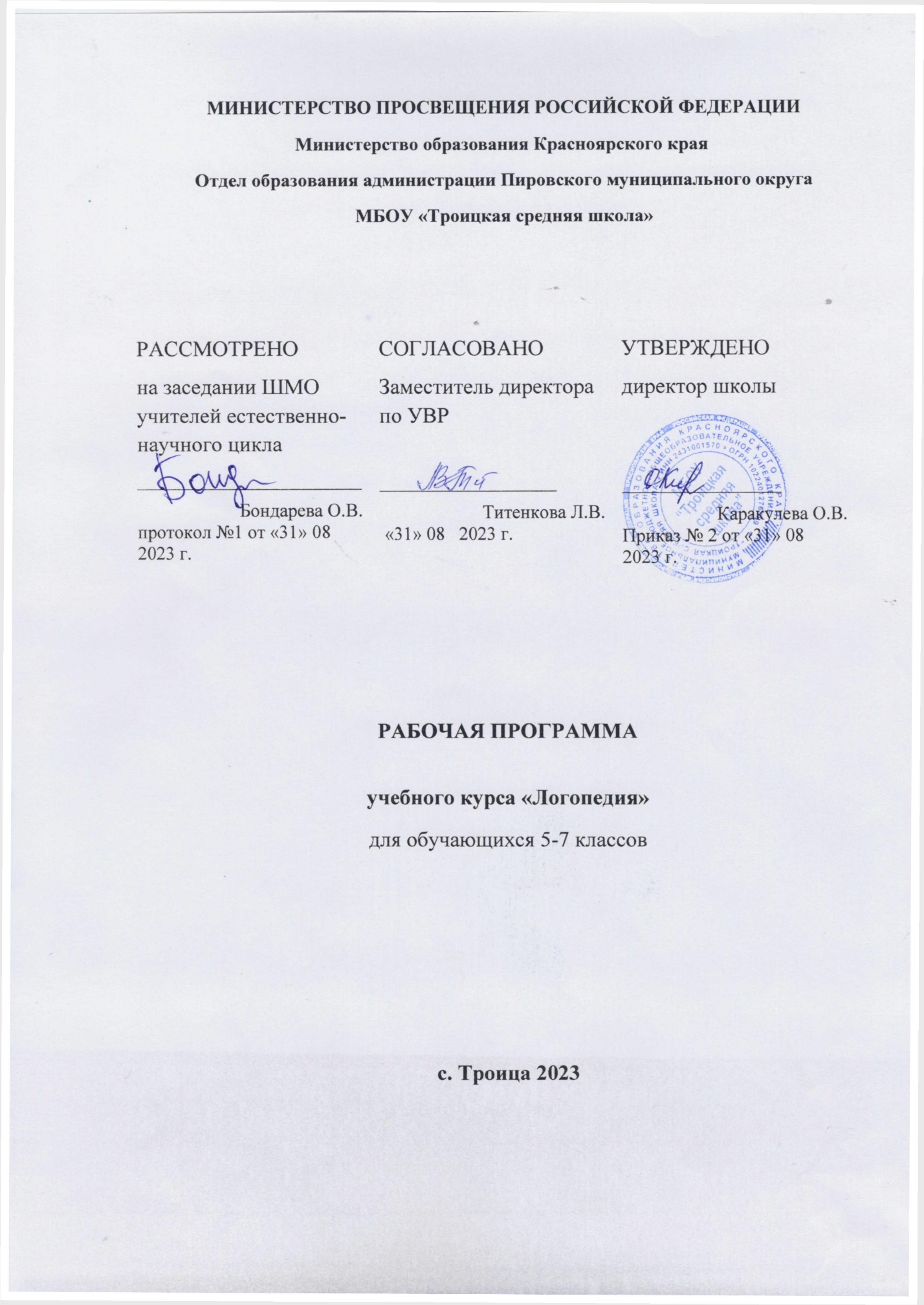 Пояснительная запискаПрограмма разработана на основании :1.Письма Министерство Образования РФ от 20 июня 2002 г.№29/2194-6 Рекомендации по организации логопедической работы в специальном (коррекционном) учреждении VIII вида.2.Программы специальных (коррекционных) общеобразовательных учреждений VIII вида 5-9 кл.под редакцией Воронковой В. В  Просвещение,2006.192.3. Учебного плана муниципального казенного образовательного учреждения «Троицкая средняя общеобразовательная школа» по адаптированной образовательной программе для детей с ограниченными возможностями здоровья (легкая степень умственной отсталости) на 2014-2015 учебный год.4. Рекомендаций школьного психолого-медико-педагогического консилиума по психолого-медико-педагогическому сопровождению Антонова Дмитрия на 2014-2015 учебный год (6 класс) Муниципального казенного образовательного учреждения «Троицкая средняя общеобразовательная школа»Общая характеристика программы Логопедическая работа в школе VIII вида занимает важное место в процессе коррекции нарушений развития детей с интеллектуальной недостаточностью. Формирование полноценной учебной деятельности возможно лишь при достаточно хорошем уровне развития речи, который предполагает определенную степень сформированности средств языка (произношение, грамматический строй, словарный запас), а также умений и навыков свободно и адекватно пользоваться этими средствами в целях общения.	 Контингент  учащихся коррекционной  школы за последние годы претерпел значительные изменения. Нарушения речи у большинства поступающих в данное учреждение, носят характер системного недоразвития речи средней степени, для которого характерно:- нарушения звукопроизношения;- недоразвитие  фонематического восприятия и фонематического анализа;- аграмматизмы, проявляющиеся в сложных формах словоизменения;- нарушения сложных форм словообразования;- несформированность связной речи; - выраженная дислексия;- дисграфия. Поэтому логопедическое воздействие должно быть направлено на речевую систему в целом, а не только на один изолированный дефект.Специфика   работы учителя-логопеда  заключается в использовании разнообразных форм  организации работы с детьми, имеющими нарушения речи.Важным условием для успешного усвоения материала является  разнообразие видов работы, включение в занятия игровых моментоов, использование дидактического и раздаточного материала, проведение физминуток.	Структура документа Рабочая программа по учебному предмету «Логопедические занятия» представляет с собой целостный документ, включающий три раздела: пояснительную записку, основное содержание, требование к уровню подготовки учащихся.Специфика   работы учителя-логопеда  заключается в использовании разнообразных форм  организации работы с детьми, имеющими нарушения речи.Важным условием для успешного усвоения материала является  разнообразие видов работы, включение в занятия игровых моментов, использование дидактического и раздаточного материала, проведение физминуток.Цели и задачи программы	Цель - коррекция дефектов устной и письменной речи учащихся, способствующей успешной адаптации в учебной деятельности и дальнейшей социализации детей-логопатов.	Задачи:1.Создать условия для формирования правильного звукопроизношения     исходя из индивидуальных особенностей учащихся.2.Развивать артикуляционную моторику, фонематические процессы, грамматический строй речи через коррекцию дефектов устной и письменной речи.3.Обогащать и активизировать словарный запас детей, развивать коммуникативные навыки посредством повышения уровня общего речевого развития учащихся.4.Создать условия для коррекции и развития познавательной деятельности учащихся и общей координации движений мелкой моторики. Организация работы по программе Коррекция нарушений речи учащегося 5,7 классах, обучающиеся по адаптированной образовательной программе, требует организации специальной логопедической работы, поэтому в учебном плане предусмотрены часы логопедических занятий. Основной формой являются групповые занятия.  Занятия  проводятся 3 раза в неделю. Работа по исправлению речевых нарушений строится с учётом возрастных особенностей, программы по русскому языку и особенностей речевого дефекта обучающихся. Эффективность логопедических занятий и перенос полученных навыков в учебную обстановку значительно повышается, если используется дидактический материал в соответствии с темой программы.Содержание курсаГласные звуки.Согласные звуки.Введение и повторение.Практическая работа.В структуру занятия входит:- упражнения для развития артикуляционной моторики;- упражнения для развития общей координации движений и мелкой моторики пальцев рук;- дыхательная гимнастика;- коррекция произношения, автоматизация и дифференциация звуков;- формирование фонематических процессов;- работа со словами, звуко-слоговой анализ слов;- работа над предложением;- обогащение и активизация словарного запаса. Предполагаемый результат.В результате регулярных занятий улучшается артикуляционная моторике у детей, развивается мелкая и общая моторика, речь  их становится более четкой, эмоционально-окрашенной и выразительной, обогащается и активизируется словарь учащихся.  В результате освоения учебного материала программы обучающихся должны приобрести следующие умения.Хорошая подвижность органов артикуляции, к которым относятся язык, губы, нижняя челюсть, мягкое небо;Выработка полноценных движений и определенных положений органов артикуляционного аппарата, необходимых для правильного произношения звуков.Использовать средства создания выразительности: окраску голоса (интонацию), мимику;Понимать вопросы и задания, инструкции учителя;Разграничивать понятия «звук» и «буква», правильно называть звуки и буквы;Выделять звуки слова и характеризовать их;Определять границы предложений, правильно обозначать их при письме ( начало- прописной буквой, конец точкой, вопросительным или восклицательным знаком);Задавать вопросы к словам –предметам, отличать от слов-предметов слова-действия и слова-признаки;Различать звуки и буквы. Выполнять звуковой анализ слов, распознавать звуки речи, выделять их из слова, давать им характеристику, определять последовательность в слове.Соблюдать правила посадки за столом, положения тетради, ручки в руке;Правильно, аккуратно, разборчиво и красиво писать буквы и оформлять их  соединение;Осмысленно обозначать при письме твердость и мягкость  согласных;Писать под диктовку, списывать с  печатного и письменного образца слова и предложения.Календарно-тематическое планирование для индивидуальной группы, 5 класс (ОВЗ)Календарно-тематическое планирование для индивидуальной группы, 7 класс ОВЗ.Итого: 102 часаСписок литературыФормирование произношения у детей с тяжелыми нарушениями речи: Подг. Класс: 1-е отд-ние: Пособие для учителя/ Н.Л.Крылова, И.Б.Писарева, Л.Г.Ефремоова. –М.: Просвещение, 1993.-144с.Успенская Л.П., Успенский М.Б. Учитесь правильно говорить.  Кн. Для учащихся. В 2 ч. Ч.1.-3-е изд.- М.: Просвещение: АО «Учебн. лит.»,1995.-224 с.Успенская Л.П., Успенский М.Б. Учитесь правильно говорить.  Кн. Для учащихся. В 2 ч. Ч.2.-2-е изд.- М.: Просвещение: АО «Учебн. лит.»,1995.-319 с.Автоматизация свистящих звуков. Состовитель О.В.Епифанова- Волгогорад: Издательство «Экстремум»,2006.1000 загадок. Популярное пособие для родителей и педагогов/ Состовители Н.В.Елкина,Т.И.Тарабарина.Художник В.Н.Куров, Г.В. Соколов.- Ярославль: Академия развития: Академия Холдинг, 2002.-224 с.Гайдина Л.И., Обухова Л.А. Логопедические  упражнения: Исправление нарушений письменной речи. 1-4 классы.-М.:ВАКО,2007.-112с.Иванова.Е.А. Слышу, вижу, ощущаю-правильно говорю! Книга для логопеда.-М.: ТЦ Сфера, 2007. 176с.Логопедия/Флерова Ж.М.- Изд. 3-е. Ростов н/Д: Феникс,2006.-318с.Самоучитель по логопедии. Универсальное руководство/ Авт.- сост.Белов Н.В.- Минск: Харвест, 2011.320 с.Подготовка старших дошкольников к обучению грамоте: система занятий, конспекты, дидактический материал/ авт.-сост. О.М. Ельцова. Волгоград: Учитель,2009.-335 с.Логопедическая работа в коррекционных классах: метод. Пособие дя учителя-логопеда/  Р.И.Лалаева . -М.: Гуманитар. Изд. Центр ВЛАДОС,2004.-223с.Занятия с логопедом: учимся сочинять стихи и загадки/ В.Д. Прокофьева. Ростов н/Д: Феникс, 2011-171 с. Храбрый заяц. М.Джалил  Тат.кн. издат. 1984 Т.В Щклярова. Сборник текстов для изложений для начальных классов (пособие для учителей и родителей  ) М.: Грамотей, 2006.-32 с.Кузнецова Е.В., Тихонова И.А. Обучение грамоте детей с нарушениями речи. Конспекты занятий. М. : ТЦ Сфера, 2009.128 с.Звуки Ф,Фь,В,Вь. Речевой материал и игры по автоматизации и дифференциации звуков у детей 5-7 лет/ Егорова О.В.-М.: Издательство «ГНОМиД»,2010.-32с.Звуки Ш,Ж,Ч,Щ. Речевой материал для автоматизации и  дифференциации  звуков у детей 5-7лет/ Е.Н.Спивак.-М.: Издательство ГНОМ, 2011.-48с.15. Сотникова Т.П. Веселое чтение: учебно-методическое пособие по обучению чтению детей с нарушениями речи в период предшкольной подготовки. Казань: РИЦ «Школа», 2009.-116 с.16.С.И. Лепилова. Я понимаю тебя, малыш!- Казань: ЗАО «Мир без границ», 2008.-328 с.17.Игры-занятия с детьми раннего возраста с нарушениями умственного и речевого развития: Кн. Для  логопеда. Из опыта  работы/ А.В. Гришвина, Е.А. Пузыревская, Е.В. Сочеванова. М.:Просвщение,1988.-93с.18.Ермакова И.И. Коррекция речи и голоса у детей и подростков: Кн. Для логопеда. 2-е изд., перераб.-М.: Просвещение: АО «Учеб. Лит.», 1996.-143 с.19.Обучение и воспитание дошкольников с нарушениями речи: Кн. Для учителя: Из опыта работы/ Ред.-сост. С.А.Миронова.- М.: Просвещение, 1987.142 с.№Тема урокаКол-во часовПланируемые результаты освоения материалаДата проведенияДата проведения№Тема урокаКол-во часовПланируемые результаты освоения материалаПлан.Факт.1.Логопедическое обследование3выявить отклонения в речевом развитии детей04.09.06.09.08.092.Логопедическое обследование2выявить отклонения в речевом развитии детей11.0912.093.Дифференциация гласных 1-2 ряда2Знать гласные звуки 1-2 ряда.Уметь дифференцировать гласные 1-2 ряда13.0915.094.Дифференциация р-л в слогах, словах, предложениях4Уметь давать артикуляционную характеристику звуков р, л; дифференцировать звуки  р-л в слогах, словах, предложениях; придумать слова и определять позицию звуков в словах18.0919.0922.0925.09.5.Дифференциация р-л в связной речи, д-т в слогах, словах, предложениях5Уметь дифференцировать звуки р-л в связной речи, дифференцировать звуки д-т в слогах, словах, предложениях26.0929.0902.1003.1006.106.Дифференциация п-т в слогах, словах, предложениях¸ д-т в связных текстах3Уметь дифференцировать звуки п-т в слогах, словах, предложениях,  д-т в связных текстах09.1010.1013.107.Дифференциация в-ф, ж-з в слогах, словах, предложениях3Уметь дифференцировать звуки в-ф, з-ж в слогах, словах, предложениях16.1017.1020.108.Дифференциация ч-ц, с-ц в словах, предложениях3Уметь дифференцировать звуки ч-ц, с-ц в словах, предложениях23.1024.1027.109.Дифференциация ч-с, ч-т` в словах, предложениях3Уметь дифференцировать звуки ч-с, ч-т` в словах, предложениях06.11.07.1110.1110.Дифференциация щ-с, щ-ш в слогах, словах, предложениях3Уметь дифференцировать щ-с, щ-ш в слогах, словах, предложениях13.11.14.1117.1111.Дифференциация ч-щ в слогах, словах, предложениях3Уметь дифференцировать звуки ч-щ в слогах, словах, предложениях; придумать слова и определять позицию звуков в словах20.1121.1124.1112.Дифференциация ч-щ в связных текстах3Уметь дифференцировать звуки ч-щ в связных текстах27.1128.1130.11.13.Работа над техникой чтения3Уметь правильно и выразительно читать слова, предложения на минуту; отвечать на вопросы по содержанию текста01.12.04.1205.1214.Повторение2Уметь дифференцировать согласные звуки08.1211.1215Новогодние стихи и песни. Заучивание8Уметь выучить наизусть стихов и песен на Новый год и выразительно рассказывать.12.12.15.1218.1218.1219.12.22.1225.1226.1216.Дифференциация о-у, ш-с в слогах, словах3Уметь дифференцировать звуки о-у, ш-с в слогах, словах; придумать слова на данные буквы08.01.09.0117.Дифференциация о-у, ш-с в предложениях3Уметь дифференцировать звуки о-у, ш-с в предложениях; придумать слова на данные буквы и составлять предложения12.0115.0116.0118.Дифференциация о-у, ш-с в связных текстах3Уметь дифференцировать звуки о-у, ш-с в связных текстах19.0122.0123.0119.Дифференциация к-г в слогах, словах3Уметь давать артикуляционную характеристику звукам к, г; дифференцировать звуки к-г в слогах, словах06.02.09.0211.0220.Дифференциация к-г в предложениях, в связных текстах2Уметь дифференцировать звуки к-г в предложениях, связных текстах13.0216.02.21.Дифференциация к-г-х в слогах, словах2Уметь дифференцировать звуки к-г-х в слогах, словах19.0220.0222.Дифференциация к-г-х в предложениях3Уметь дифференцировать звуки к-г-х в предложениях26.0227.0201.0323.Дифференциация с-ц в слогах, словах, предложениях, текстах3Уметь дифференцировать звуки с-ц в слогах, словах, предложениях, текстах; давать артикуляционную характеристику звукам04.0305.0311.03.24.Чтение и пересказ с заменого времени5Уметь громко и выразительно читать текст;  рассказать содержание текста с заменой времени12.0315.0318.039.03.22.0325.Твердые и мягкие согласные. Обозначение мягкости согласных4Уметь обозначать мягкость согласных и правильно писать слова и выделять согласные звуки по твердости-мягкости04.04.26.Звонкие и глухие согласные. Повторение1Знать звонкие и глухие согласные.Уметь определять в слове звонкие и глухие согласные звуки11.04.27.Автоматизация свистящих и шипящих звуков1Знать свистящие и шипящие звуки.Уметь выделять в  словах свистящих и шипящих звуков18.04.28.Ударение. Ударные и безударные гласные1Уметь поставить в словах ударения, правильно читать слова;  выделять  ударные и безударные гласные25.04.29.Работа над техникой чтения1Уметь правильно и выразительно читать слова, предложения на минуту; отвечать на вопросы по содержанию текста16.04.30.Составление рассказа «Летние каникулы»1Уметь составить рассказ на данную тему; отвечать на вопросы23.05.31.Составление рассказа «Лето»		1Уметь составить рассказ на данную тему; отвечать на вопросы30.05.№Тема урокаКол-во часовПланируемые результаты освоения материалаДата проведенияДата проведения№Тема урокаКол-во часовПланируемые результаты освоения материалаПлан.Факт.1.Логопедическое обследование1выявить отклонения в речевом развитии детей05.09.2.Логопедическое обследование1выявить отклонения в речевом развитии детей07.09.3.Дифференциация гласных 1-2 ряда3Знать гласные 1-2 ряда.Уметь дифференцировать гласных звуков 1-2 ряда08.09.12.0914.09.4.Обозначение мягкости согласных с помощью гласных 1-2 ряда1Уметь различать согласные звуки по признаку мягкости и твердости, преобразовать слова15.09.5.Обозначение мягкости согласных с помощью гласных 1-2 ряда3Уметь обозначать мягкости согласных с помощью гласных 1-2 ряда18.0921.0922.096.Разделительный ь3Знать правилу правописания разделительного знака.Уметь преобразовать слова; правильно писать слова под диктовку с разделительным мягким знаком26.0928.0929.097.Разделительный ъ, ь в словах3Уметь употреблять разделительного ъ и ь в словах и предложениях; работать со схемами предложений02.1003.1005.108.Игры на внимание3Уметь внимательно слушать учителя и выполнять задания по развитию внимания 06.10.9.Парные звонкие - глухие согласные3Знать парные согласные звуки.Уметь различать согласные звуки по признаку звонкости-глухости с опорой на тактильно - вибрационный и акустический контроль; 10.10.12.1013.1010.Дифференциация д-т, г-к в словах, предложениях3Уметь дифференцировать звуки д -т, г-к в словах, предложениях17.1019.1020.10.11.Дифференциация з-ж, с-з в слогах3Уметь дифференцировать звуки з-ж, с-з в слогах24.1026.1027.10.12.Дифференциация з-ж, с-з в словах, предложениях3Уметь дифференцировать звуки з-ж, с-з в словах, предложениях; придумать слова на данные буквы и определять позицию звуков в словах07.1109.1110.1113.Работа над техникой чтения		3Уметь правильно и выразительно читать слова, предложения на минуту; отвечать на вопросы по содержанию текста14.1116.1117.1114.Новогодние стихи и песни. Заучивание					3Уметь выучить наизусть стихов и песен на Новый год и выразительно рассказывать		21.1123.1124.1115.Повторение3Уметь различать согласные звуки по твердости-мягкости, звонкости-глухости; выделять парные согласные звуки28.1130.1101.1216.Дифференциация с-ц, ч-щ в словах, предложениях3Уметь правильно произносить звуки и различать звуки с-ц, ч-щ в словах, предложениях05.1207.1208.1217.Дифференциация ч - т`, ч-с в словах3Уметь дифференцировать звуки ч - т`, ч-с в словах 12.1214.1215.12.18.Дифференциация ч - т`, ч-с в предложениях3Уметь дифференцировать звуки ч - т`, ч-с в предложениях; составлять схемы предложений19.1221.1222.1219.Закрепление темы «Состав слова»3Знать  понятие о составе слова. Уметь выделять корня, приставок, суффикса, окончания; образовывать новые слова с помощью приставок и суффиксов26.1228.1229.1220.Правописание безударных гласных в  корне слова3Знать правописание безударных гласных в корне слова. Уметь правильно писать безударные гласные в  корне слова09.0111.0112.0121.Дифференциация предлогов и приставок3Уметь дифференцировать предлоги и приставок; отличать приставки от предлогов16.0118.0119.0122.Дифференциация предлогов и приставок3Уметь дифференцировать предлогов и приставок 23.0125.0126.01.23.Повторение темы «Безударные гласные»4Знать правописание безударных гласных в  корне слова. Уметь правильно писать слова с безударными гласными; отличать приставки от предлогов30.0101.0202.0206.0224.Чтение. Пересказ по плану3Уметь громко и выразительно читать рассказ; составить план и рассказать содержание по плану23.0215.0216.0225.Повторение3Уметь правильно писать безударные гласные в  корне слова20.02.22.0227.0226.Работа над предложением. Составление предложения3Знать, что такое предложение.Уметь составлять предложения с данными словами28.0229.0201.0327.Работа с деформированными предложениями3Уметь работать с деформированными предложениями, составлять предложения05.0307.0312.0328.Составление рассказа на данную тему. «Весенний день»3Уметь составлять рассказ на данную тему; отвечать на вопросы14.0315.0319.0329.Рассказ на тему «Впереди каникулы»3Уметь составлять рассказ на данную тему; отвечать на вопросы21.0322.0302.04.30.Рассказ на тему «Моя семья»3Уметь составлять рассказ на данную тему; отвечать на вопросы04.0405.0409.0431.Прослушивание и составление пословиц и поговорок о работе3Уметь придумать пословицы и поговорки о работе11.0412.0416.0432.Повторение. Дифференциация гласных 1-2 ряда. Звонкие и глухие согласные, их дифференциация4Уметь дифференцировать гласных 1-2 ряда, звонких -твердых согласных18.0419.0423.04.25.0433.Работа над техникой чтения				5Уметь правильно и выразительно читать слова, предложения на минуту; отвечать на вопросы по содержанию текста30.0410.0514.0516.0517.0534.Повторение темы «Правописание безударных гласных»4Уметь правильно писать слова с безударными гласными; правильно определять ударных и безударных гласных21.0523.0524.0528.05